ПСИХОЛОГИЯ ЗДОРОВЬЯБольшинство молодежи  думают о своем здоровье в физических терминах. Мы или болеем, или здоровы, а о своем состоянии в данный момент мы узнаем благодаря сигналам, которые посылает нам наше тело. Однако, как свидетельствуют приведенные ниже примеры, здоровье оказывается в такой же степени психологической, как и физической проблемой.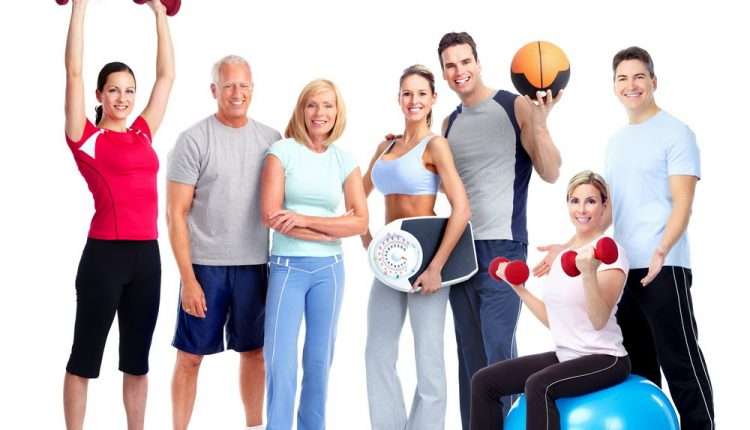 Психология здоровьяПсихология здоровья – это осознание того, что здоровье в такой же мере психологическая проблема, как и физическая, послужило толчком к развитию новой области психологии — психологии здоровья.Психологическое здоровье – это не только душевное, но еще и личностное здоровье. Это состояние, когда душевное здоровье сочетается с личностным, у человека все светло и классно и при этом он в состоянии личностного роста и готовности к такому росту. Психологически здоровый человек разумен, открыт к сотрудничеству, защищен от ударов жизни и вооружен необходимым инструментарием, чтобы справляться с жизненными вызовами.В психологическом здоровье выделяют четыре главных области:улучшение и поддержание здоровья;профилактика и лечение заболеваний;выявление причин и коррелятов здоровья и болезни и других дисфункций;улучшение системы здравоохранения и формирование политики по охране здоровья.Уровни психологического здоровья:Высший уровень психологического здоровья — креативный. К этому уровню можно отнести людей с устойчивой адаптацией к среде, наличием резерва сил для преодоления стрессовых ситуаций и активным творческим отношением к действительности, наличием созидательной позиции. Такие люди не нуждаются в психологической помощи.Средний уровень — адаптивный. К нему можно отнести людей, в целом адаптированных к социуму, однако имеющие несколько повышенную тревожность. Такие люди могут быть отнесены к группе риска, поскольку не имеют запаса прочности психологического здоровья и могут быть включены в групповую работу профилактически развивающей направленности.Низший уровень — это дезадаптивный, или ассимилятивно-аккомодативный. К нему можно отнести людей с нарушением баланса процессов ассимиляции и аккомодации и использующих для разрешения внутреннего конфликта либо ассимилятивные, либо аккомодативные средства:Ассимилятивный стиль поведения характеризуется, прежде всего, стремлением человека приспособиться к внешним обстоятельствам в ущерб своим желаниям и возможностям. Неконструктивность его проявляется в его ригидности, в попытках человека полностью соответствовать желаниям окружающих.Аккомодативный стиль поведения, наоборот, использует активно-наступательную позицию, стремится подчинить окружение своим потребностям. Неконструктивность такой позиции заключается в негибкости поведенческих стереотипов, недостаточной критичности. Люди, отнесенные к данному уровню психологического здоровья, нуждаются в индивидуальной психологической помощи.Характеристики психологического здоровья:Как же выглядит, по мнению психологов, психологически здоровый человек? Выделяют несколько качеств, позволяющих определить психологическое здоровье. Во-первых, психологически здоровый человек ориентирован на реальность. Всем понятно, что нужно обращать внимание на происходящее, трезво оценивать ситуацию и каким-то образом участвовать в этой жизни. Не то она пройдёт мимо. Во-вторых, психологически здоровый человек принимает себя и окружающих такими, какие они есть.В-третьих, спонтанность. В словаре Ожегова читаем: «Спонтанный — возникающий вследствие внутренних причин, без непосредственного воздействия извне, самопроизвольный». То есть, человек ведёт себя спонтанно, когда делает то, что ему захотелось. Возможно, это нарушает чьи-либо представления о приличиях, правилах поведения. Но без этого важного качества все мы были бы похожи друг на друга. Ведь чёткое следование правилам поведения невозможно. Каждый человек должен в первую очередь знать чего хочет он сам, чтобы его жизнь удалась, чтобы ему хотелось жить.В-четвёртых, психологически здоровый человек не винит себя за ошибки или попадание в неприятные ситуации.Рассматривает и решает существующую проблему внутри себя. Иными словами — пытается найти проблему в себе, а не наоборот. В-пятых, как ни странно, психологически здоровый человек нуждается в одиночестве.Находясь в одиночестве, человек может не только отдохнуть от суеты, людей и внешнего шума, но и спокойно обдумать некоторые проблемы, ситуации и пр. В-шестых, психологически здоровый человек автономен и независим. Если проще — свободен. Он не нуждается в постоянном одобрении своих поступков при принятии решения. В-седьмых, у него отсутствует склонность воспринимать людей и окружающее стереотипно.В-восьмых, духовность. Духовность является одних из главных качеств психологически здоровых людей. В-девятых, идентификация с человечеством. Это понятно. Здоровый не будет себя считать другим животным, если он знает, что человек.В-десятых, психологически здоровый человек способен к близким отношениям с людьми. И в заключение ещё три параметра, но не последние: наличие чувства юмора, высокая креативность и низкая конформность. Почему важно уделять внимание своему психическому здоровьюМногие слышали крылатую фразу «все болезни от нервов». Однако насколько простым и естественным шагом при телесном недомогании обратиться за медицинской помощью, настолько же часто состояния стресса, переживания тревоги, снижение настроения остаются без должного внимания.Чрезмерное беспокойство и стресс могут способствовать развитию некоторых болезней сердца, ослабить силы иммунной системы. Психологические проблемы также увеличивают вероятность неправильного поведенческого выбора, что проявляется в пристрастии к курению и наркотикам, злоупотреблении алкоголем.Подводя итоги, или почему психическое здоровье важно:1. Существует тесная взаимосвязь между психикой и физическим состоянием человека. Чувство тревоги, постоянные стрессы и переживания могут привести к ухудшению здоровья (нарушение сна, ослабление иммунной системы). 2. Нарколог, психиатр, доктор медицинских наук Д. Сэк отмечает, что люди, которые заботятся о психическом здоровье, как правило, достигают больших успехов в карьере и зарабатывают больше. 3. Психическое здоровье очень важно в плане коммуникации, в первую очередь, в семье. Оно позволяет поддерживать здоровую атмосферу в среде близких людей, правильно воспитывать детей, давая им необходимую заботу и психологическую модель для подражания. 4. Психически здоровые люди реже подвержены влиянию негативных социальных факторов, и реже совершают противозаконные действия. 5. В 2012 г. в «British Medical Journal» были опубликованы результаты исследования, согласно которым средняя продолжительность жизни психически здоровых людей выше, чем у людей с расстройствами. Более того, риск умереть от заболеваний сердечно-сосудистой системы на 94% выше у тех, кто подвержен постоянной депрессии и чувству тревоги и не может с ними справляться.Таким образом, когда человек свободен от депрессии, тревоги, чрезмерного напряжения и беспокойства, а также вредных привычек, он способен жить полноценно, в полной мере реализовываться и получать удовольствие.Рекомендации по сохранению психологического здоровья1.Принимай себя таким, как есть.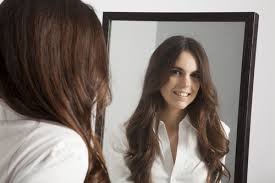 Отсутсвие любви к себе выражается в виде чувства вины, стыда и депрессии. Слишком часто мы живем ненастоящей жизнью, стремимся получить признание и одобрение от других людей, забывая о своих желаниях. Принимая себя, человек учится принимать других.2.  Умейте проигрывать.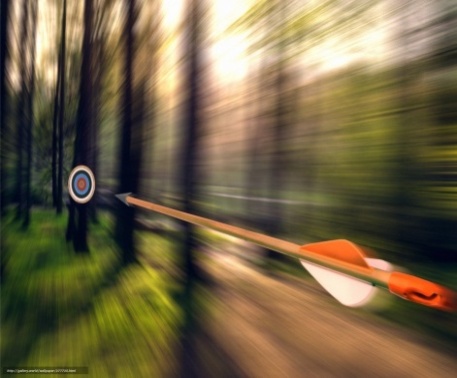 Чтобы успешно преодолеть неприятности, нужно активно действовать в переделах той ситуации, которую вы можете изменить, и смириться с тем, на что вы повлиять не в состоянии. Умение человека успешно справляться с трудностями служит залогом сохранения его психологического и физического здоровья.3. Учитесь строить и поддерживать отношения.Эмоциональная связь очень важна, мы нуждаемся в таких взаимоотношениях, которые могли бы послужить нам поддержкой и опорой в трудные времена. Вот несколько советов по сохранению хороших отношений: учитесь прощать, будьте снисходительны и честны, будьте собой, в меру сочетайте время, проводимое в обществе и  наедине с собой, отвечайте за свои поступки, действуйте с учетом ценностей, чувств и пожеланий других людей.4. Помогайте другим.Все мы в своей жизни сталкиваемся с проблемами. Когда мы протягиваем руку помощи тем, кто попал в беду, мы не только становимся  сильнее обстоятельств, но еще испытываем чувство собственной значимости.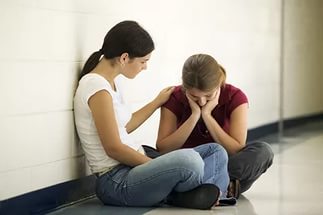 5. Стремитесь к свободе и самоопределению.Для психологического здоровья крайне необходима определенная степень контроля над теми решениями, которые способны повлиять на нашу жизнь. Если окружение контролирует нас, наказывает и подавляет, то наше чувство собственной свободы и значимости утрачивается. Конечно, нам  приходится считаться с желаниями и ценностями других людей, но если мы хотя бы незначительно согласны с ними, то ощущение нашего самоопределения сохраняется.6. Определите цель и двигайтесь к ней.Психологические исследования показали, что процесс движения к цели так же важен, как и сама цель. Но порой поставленная нами планка слишком высока, и мы обрекаем себя на глубокое разочарование. Поэтому старайтесь, чтобы цели были реальными. А если цель большая, то разделите ее на несколько маленьких.7. Верьте и надейтесь.В час испытаний, когда нам кажется, что поблекли все краски мира, на помощь приходит надежда и оптимизм и вера в то, что рано или поздно мы достигнем цели, к которой идем. Позитивный взгляд на мир помогает преодолеть страх и сохранить мотивацию.8. Сохраняйте сопричастность.Старайтесь чувствовать свою полную сопричастность происходящему, погруженность в текущий процесс или переживание, сосредоточенность исключительно на них. Существует буддийское изречение: «Если, подметая пол, вы думаете об отдыхе, вы не воспринимаете жизнь такой, какой она является на самом деле. Подметая пол, подметайте. Отдыхая, отдыхайте».9. Наслаждайтесь прекрасным.Способность ценить прекрасное называют эстетическим чувством. Умение замечать и понимать красоту помогает нам сохранить все то удивительное, что есть в нашем мире.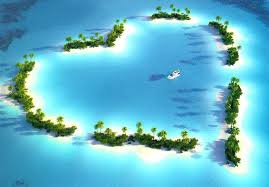 10. Не бойтесь  изменений, будьте гибкими.Основной принцип дзюдо: следуй за течением! Упрямые и непоколебимые, как правило, получают достойный отпор. А те, кто пытаются удержать свои позиции, зачастую растрачивают все свои силы. Но если обладать психологической гибкостью и готовностью изменить неэффективную манеру поведения, то легче подстраиваться под ту или иную ситуацию и успешнее с ней справляться.Будьте здоровы!